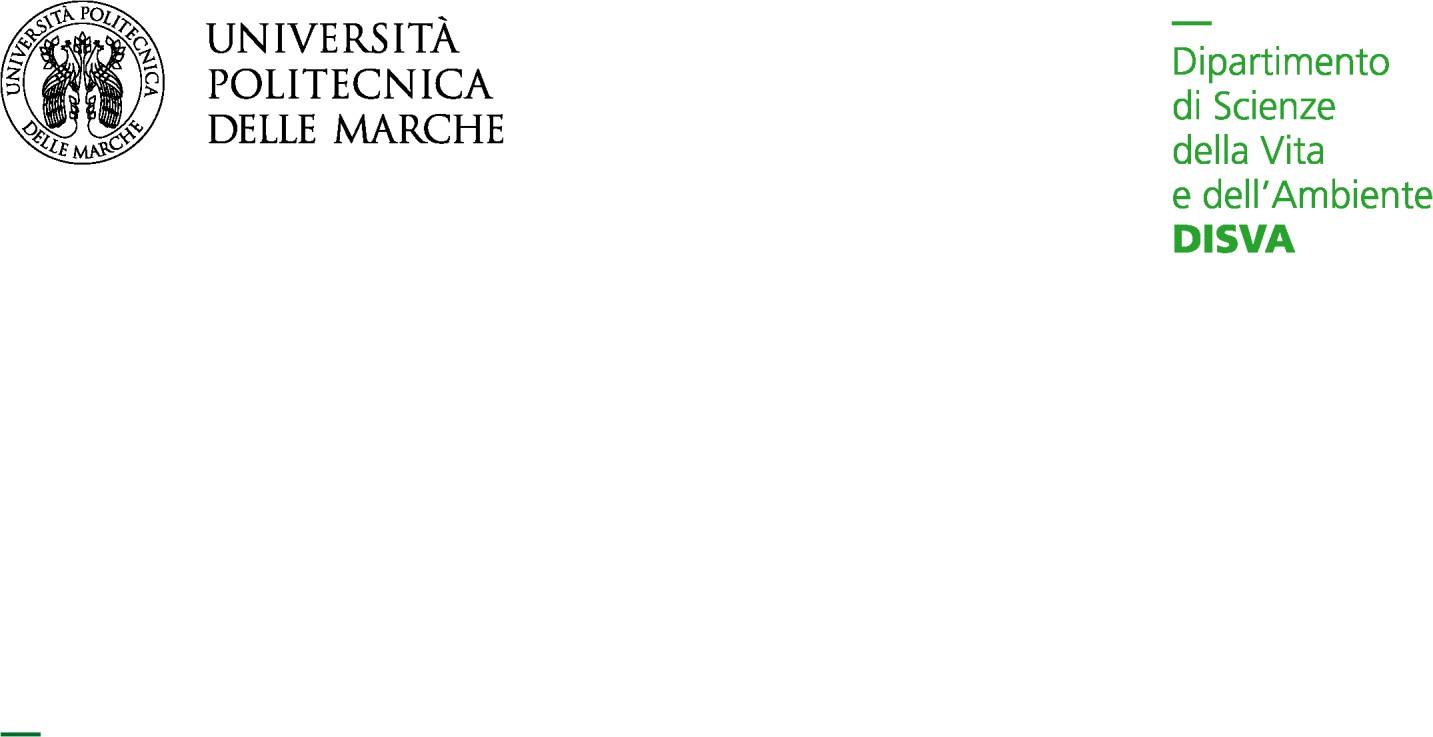 MODULO DI INFORMAZIONE E FORMAZIONEAncona,  	Il	sottoscritto	 	in	qualità	di	 	frequentante il Laboratorio di 	presso il Dipartimento di Scienze della Vita e dell’AmbienteDICHIARAdi aver ricevuto copia dell'opuscolo "Informazioni di base su tutela e sicurezza per studenti, dipendenti ed ospiti";di	aver	preso	visione	che	il	Responsabile	del	Laboratorio	suddetto	è	il/la 	;di aver preso visione delle norme che regolano l’accesso, l’orario di attività e l’attività stessa del Laboratorio di 	;di aver preso visione del "Manuale della Sicurezza" del Dipartimento di Scienze della Vita e dell’Ambiente (scaricabile alla pagina http://www.disva.univpm.it/Dipartimento/sicurezza);di aver seguito il corso di formazione specifica Salute e Sicurezza sul lavoro – Rischio Medio:di essere stato informato dei rischi specifici per la sicurezza e la salute in relazione all’attività da svolgere, nonché delle normative di sicurezza e delle disposizioni emanate dal Responsabile del Laboratorio e formato in ordine alle procedure di lavoro in sicurezza;di essere stato informato e formato relativamente alle possibili fonti di rischio legate alle strumentazioni presenti all'interno del laboratorio, e all'utilizzo in sicurezza delle attrezzature ed apparecchiature impiegate durante le esperienze;di aver preso visione delle schede di sicurezza relative alle sostanze chimiche (ed agli agenti biologici, ove presenti) in uso nel laboratorio, e di essere stato posto in grado di interpretare correttamente le informazioni riportate in dette schede;di essere a conoscenza delle esigenze in merito ai dispositivi di protezione individuale necessari, di conoscerne la collocazione e di aver ricevuto informazioni ed istruzioni adeguate relativamente alle indicazioni, limiti e controindicazioni d'uso;di impegnarsi a rispettare tutte le indicazioni fornite sulla sicurezza ed i regolamenti del laboratorio e del dipartimento e di porre la massima attenzione e cautela in tutte le attività di laboratorio in modo tale da salvaguardare la propria ed altrui sicurezza;di essere in possesso di copertura assicurativa obbligatoria per la frequenza delle strutture dell’Ateneodi aver frequentato il Corso di Formazione Specifica in materia di Salute e Sicurezza sul Lavoro, Rischio Medio, ai sensi del Dlgs. 81/08 e s.m.i., per l’accesso ai laboratori di ricerca.Il Dichiarante	Il Responsabile del LaboratorioIl Direttore del Dipartimento Prof. Francesco Regoli